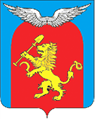 ЕЛОВСКИЙ СЕЛЬСКИЙ СОВЕТ ДЕПУТАТОВЕМЕЛЬЯНОВСКОГО РАЙОНАКРАСНОЯРСКОГО КРАЯРЕШЕНИЕ00.01.2020                                               с.Еловое                                            №проектО плане работы Еловского сельского Совета депутатовЕмельяновского района Красноярского краяна 2020 годРассмотрев план работы Совета депутатов на 2016 год, руководствуясь Регламентом Еловского сельского Совета депутатов, Еловский сельский Совет депутатов РЕШИЛ:1.Утвердить план работы Еловского сельского  Совета депутатов  на 2020 год, согласно приложению;
2.Решение вступает в силу со дня его подписания;
3. Контроль за исполнением решения возложить на председателя Еловского сельского Совета депутатов Шмидта Д.А.Председатель ЕловскогоСельского Совета депутатов                                                                        Д.А. Шмидт                   Глава   сельсовета                                                                                     И.И.Шалютов                                         Приложение к Решению                                                                  Еловского сельского Совета депутатов                    №19-  р от                                                                       «О плане работы Еловского сельского                                                                                                                                                                                  Совета депутатов на 2020 год» ПЛАНработы Еловского сельского Совета депутатов на 2020 год1. Заседания Совета депутатовII. Заседания постоянных депутатских комиссийIII. Работа депутатов Совета депутатов с избирателями и населением, организация приема гражданIV. Контрольная деятельность сельского Совета депутатовПостоянный контроль за исполнением бюджета (в соответствии с планом работы сельского Совета депутатов)Выполнение Решений сельского СоветаV. Учеба депутатовСогласно поступившим предложениямПредседатель Совета депутатов                                                                 Д.А. ШмидтВопросы для обсуждения на заседании СоветаСрокиОтветствен-ные за подго-товку вопросаосновной докладчик1.О принятии плана работы Еловского сельского Совета депутатов на 2020 годмартпредседатель Советапредседатель Совета2.Утверждение годового отчета Администрации Еловского сельсоветамартГл. бухгалтер Еловского сельсоветаглава Еловского сельсовета 3.Корректировка бюджета на 2020г. и плановый период 2021 -2022 г.г. апрельГл. бухгалтер Еловского сельсоветаГл. бухгалтер Еловского сельсовета4.Корректировка бюджета на 2020г. и плановый период 2021 -2022 г.г.июльГл. бухгалтер Еловского сельсоветаГл. бухгалтер Еловского сельсовета5.Корректировка бюджета на 2020г. и плановый период 2021 -2022 г.г...октябрьГл. бухгалтер Еловского сельсовета Гл. бухгалтер Еловского сельсовета6.Корректировка бюджета на 2020г. и плановый период 2021 -2022 г.г.декабрьГл. бухгалтер Еловского сельсоветаГл. бухгалтер Еловского сельсовета7.Утверждение бюджета на 2020г. и плановый период 2021 -2022 г.г.декабрьГл. бухгалтер Еловского сельсоветаГл. бухгалтер Еловского сельсовета1. О подготовке проектов решений Совета депутатов, обсуждение их на заседаниях постоянных комиссий с заинтересованными органами и лицами.В соответствии с планомпредседатель комиссииПредседатель постоянной комиссии2.Проведение отчетов депутатов перед избирателями1 раз в полугодиеПредседатель Совета депутатовдепутаты3.Работа с письмами, жалобами, обращениями граждан По мере поступленияПредседатель Совета депутатовПредседатель Совета депутатов1.Отчеты депутатов перед избирателямив течение всего периодадепутаты 2.Участие депутатов в культурно-массовых и общественных мероприятияхв течение всего периодадепутаты Совета депутатов